Student Assessment Sheet – Forming and Solving Equations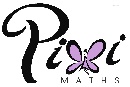 ObjectiveBefore teachingBefore teachingBefore teachingBefore teachingDate of lesson/sAfter teachingAfter teachingAfter teachingAfter teachingObjectiveLimitedDevelopingSecureExtendingDate of lesson/sLimitedDevelopingSecureExtendingUse function machines to solve basic linear equations.Solve simple linear equations.Derive basic formulae from words.Solve linear equations with unknowns on both sides.Solve linear equations with an unknown on one side with brackets.Solve linear equations with unknowns on both sides involving brackets.Rearrange linear formulae.Factorise and solve quadratics in the form ax² + bx + c = 0 where a = 1.Solve linear simultaneous equations.Rearrange formulae that include brackets, fractions and square roots.Rearrange formulae where the variable appears twice.Find approximate solutions to equations numerically using iteration.Factorise and solve quadratics in the form ax² + bx + c = 0 where a > 1.Solve quadratics using the quadratic formula.Solve fractional linear equations with an unknown in the denominator.Complete the square to solve quadratic equations.Solve fractional quadratic equations.Solve a pair of simultaneous equations where one is nonlinear.Use completing the square to find maximum and minimum values.